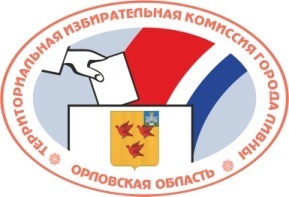 ОРЛОВСКАЯ ОБЛАСТЬТЕРРИТОРИАЛЬНАЯ ИЗБИРАТЕЛЬНАЯ КОМИССИЯГОРОДА ЛИВНЫРЕШЕНИЕ17 января 2017 г.								№3/11-6г. ЛивныОб утверждении Программы основных мероприятий территориальной избирательной комиссии города Ливны по повышению правовой культуры молодых и будущих избирателей в рамках Дня молодого избирателя в феврале-апреле 2017 годаВ соответствии с подпунктом «в» пункта 9 статьи 26 Федерального закона от 12 июня 2002 года №67-ФЗ «Об основных гарантиях избирательных прав и права на участие в референдуме граждан Российской Федерации», руководствуясь постановлением Центральной избирательной комиссии Российской Федерации от 28 декабря 2007 года №83/666-5 «О проведении Дня молодого избирателя» (в редакции постановления от 22 июля 2015 года №293/1695-6), во исполнении решения территориальной избирательной комиссии города Ливны  от 17 января 2017 года №3/10-6 «О Плане работы территориальной избирательной комиссии города Ливны», в целях повышения правовой культуры и электоральной активности молодежи, уровня информированности молодых и будущих избирателей о выборах, создания условий для осознанного участия в голосовании, формирования у молодежи гражданской ответственности и повышения интереса к избирательному процессу, территориальная избирательная комиссия  города Ливны РЕШИЛА:1. Утвердить Программы основных мероприятий территориальной избирательной комиссии города Ливны по повышению правовой культуры молодых и будущих избирателей в рамках Дня молодого избирателя в феврале-апреле 2017 года(прилагается). 2. Контроль за исполнением настоящего решения возложить на председателя территориальной избирательной комиссии города Ливны Горюшкину Н.Н.3.Разместить настоящее решение на официальном сайте территориальной избирательной комиссии города Ливны в информационно-телекоммуникационной сети «Интернет».Председатель ТИК							Н.Н. ГорюшкинаСекретарь ТИК								Л.И. КофановаПриложениек решению территориальной избирательной комиссии города Ливны№3/11-6 от 17 января 2017 г.Программа основных мероприятий территориальной избирательной комиссии города Ливны по повышению правовой культуры молодых и будущих избирателей в рамках Дня молодого избирателя в феврале-апреле 2017 года№п/п№п/пНаименование мероприятияВремя (месяц) и место проведенияКатегория участниковПредполагаемое количество участниковОрганизаторы мероприятияМолодежная акция «День молодого избирателя» Молодежная акция «День молодого избирателя» февраль10-11, 1-3 курсы120ТИК г. ЛивныВыпуск тематических стенгазет «День молодого избирателя»Выпуск тематических стенгазет «День молодого избирателя»февраль1-11 классыучреждения образования городаОлимпиада по избирательному правуОлимпиада по избирательному правуфевраль-март10-11 классы100учреждения образования городаБиблиотечные выставки: - «Выборы – это выбор будущего!» - «Я - избиратель»- «Что должен знать избиратель»Библиотечные выставки: - «Выборы – это выбор будущего!» - «Я - избиратель»- «Что должен знать избиратель»февраль1-11 классыучреждения образования городаДекада правовой информации«В выборе каждого – будущее всех»Декада правовой информации«В выборе каждого – будущее всех»февраль8-11 классыТИК г. Ливны и учреждения образования городаОрганизация и проведение мероприятий в рамках Всероссийского Дня молодого избирателя:- тематические часы общения в группах;- трансляция видеофильмов о выборах;- обновление библиотечки молодого избирателя;- выставка литературы «Молодежь и выборы»Организация и проведение мероприятий в рамках Всероссийского Дня молодого избирателя:- тематические часы общения в группах;- трансляция видеофильмов о выборах;- обновление библиотечки молодого избирателя;- выставка литературы «Молодежь и выборы»февраль1-3 курсыКлуб «Демократ»и учреждения образования городаЧасы правовой информации по теме «Главное о выборахЧасы правовой информации по теме «Главное о выборахфевраль-март9-11 классыучреждения образования городаРубрики в средствах массовой информацииРубрики в средствах массовой информациифевраль-мартТИК г. ЛивныСоциологическое исследование «Активная гражданская позиция и Я!»Социологическое исследование «Активная гражданская позиция и Я!»февраль-март10-11 классы,1-3 курсыТИК г. ЛивныОрганизация «Горячей линии» по вопросам избирательного праваОрганизация «Горячей линии» по вопросам избирательного правафевраль-мартТИК г. ЛивныУчастие в теле- и радиопередачах.посвященных Дню молодого избирателяУчастие в теле- и радиопередачах.посвященных Дню молодого избирателяфевраль-мартТИК г. ЛивныВыставка творческих работ «Выборы глазами детей»Выставка творческих работ «Выборы глазами детей»февраль-мартТИК г. ЛивныИнтернет-викторина «Я и избирательное право»Интернет-викторина «Я и избирательное право»февраль-март8 классыТИК г. ЛивныПроведение обучающих деловых игр, викторин и конкурсов среди учащихся города:- интеллектуальная игра «Умники и умницы» по теме «Конституционное и избирательное право России» (6 классы);- конкурсная игра «Будь в теме» (4-5 классы);- игра по вопросам избирательного права «Турнир Эрудитов» (6 классы)- игра-путешествие «По лабиринтам избирательного права» (7 классы)- деловая игра «Молодой избиратель» (8 классы);- брейн-ринг «Я – вправе! Я – обязан!» (9 классы);- правовая эстафета «Гражданином стать обязан» (10 классы);- деловая игра «Знакомство с работой УИК» (11 классы);- викторина «Что должен знать молодой избиратель» (студенты 1-3 курсов СПО)Проведение обучающих деловых игр, викторин и конкурсов среди учащихся города:- интеллектуальная игра «Умники и умницы» по теме «Конституционное и избирательное право России» (6 классы);- конкурсная игра «Будь в теме» (4-5 классы);- игра по вопросам избирательного права «Турнир Эрудитов» (6 классы)- игра-путешествие «По лабиринтам избирательного права» (7 классы)- деловая игра «Молодой избиратель» (8 классы);- брейн-ринг «Я – вправе! Я – обязан!» (9 классы);- правовая эстафета «Гражданином стать обязан» (10 классы);- деловая игра «Знакомство с работой УИК» (11 классы);- викторина «Что должен знать молодой избиратель» (студенты 1-3 курсов СПО)февраль-апрель1-11 классы,1-3 курсыТИК г. ЛивныТематические часы общения, посвященные Дню молодого избирателяТематические часы общения, посвященные Дню молодого избирателяфевраль-апрель1-11 классыучреждения образования городаВыставки творческих работ учащихся «Я – избиратель!»Выставки творческих работ учащихся «Я – избиратель!»февраль-апрель1-11 классыучреждения образования городаЗаседание клубов молодых избирателей Заседание клубов молодых избирателей февраль-апрель1-3 курсыКлубы избирателей«Экскурсия в ТИК»«Экскурсия в ТИК»апрель10-11 классы,1-3 курсыТИК г. ЛивныАкции «Молодой избиратель»Акции «Молодой избиратель»апрель10-11 классы,1-3 курсыТИК г. ЛивныВстречи молодых и будущих избирателей с представителями политических партийВстречи молодых и будущих избирателей с представителями политических партийапрель1-3 курсыКлуб «Демократ»В мероприятиях, предполагается участие, всех категорий обучающихся на территории города школьники – более 500 человек, студенты СПО – более 1000 человекВ мероприятиях, предполагается участие, всех категорий обучающихся на территории города школьники – более 500 человек, студенты СПО – более 1000 человекВ мероприятиях, предполагается участие, всех категорий обучающихся на территории города школьники – более 500 человек, студенты СПО – более 1000 человекВ мероприятиях, предполагается участие, всех категорий обучающихся на территории города школьники – более 500 человек, студенты СПО – более 1000 человек